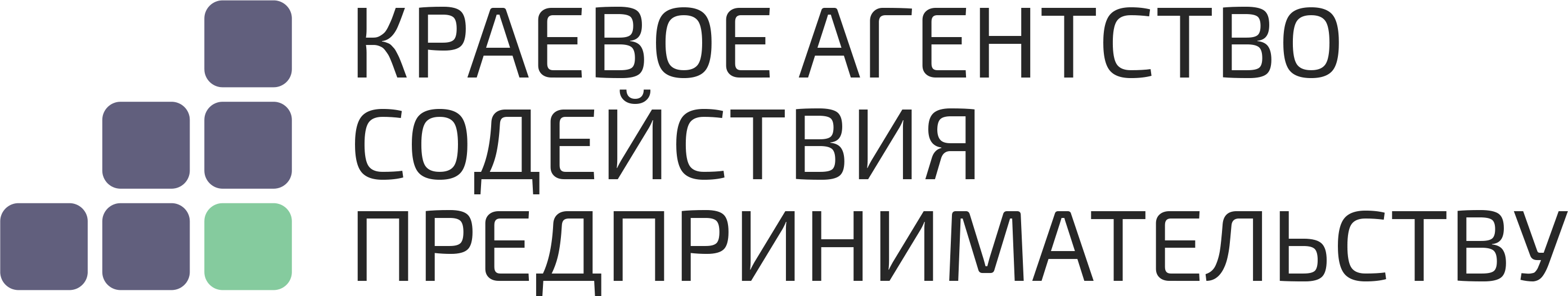 ПРОГРАММАНеделя обучения предприятий пищевой промышленности Хабаровского краяПРОГРАММАНеделя обучения предприятий пищевой промышленности Хабаровского края27-30 ноября 2017 года 27-30 ноября 2017 года г. Хабаровск, ул. Запарина,511 этаж Время Дата и наименование мероприятия27 ноября 2017 г. (понедельник)27 ноября 2017 г. (понедельник)09:30-10:00Регистрация. Утренний кофе10:00-10:10Открытие мероприятияКакие профильные программы и меры поддержки действуют в Хабаровском крае для предприятий пищевой промышленностиКакие профильные программы и меры поддержки действуют в Хабаровском крае для предприятий пищевой промышленности10:10-10:30Введение в отрасль: состояние и тенденции развития пищевой промышленности регионаКузнецов Дмитрий Николаевич, начальник отдела развития производства напитков комитета потребительского рынка, пищевой и перерабатывающей промышленности Правительства Хабаровского края10:30-10:45Наш выбор 27. Участие в проекте. Предельная полезностьЧабан Екатерина Александровна, и.о. начальника отдела торговли комитета потребительского рынка, пищевой и перерабатывающей промышленности Правительства Хабаровского края 10:45-10:55Кооперация сельскохозяйственных и производственных предприятий регионаМарченко Александр Сергеевич, заместитель генерального директора АНО "Краевой сельскохозяйственный фонд"10:55-11:05Базовая поддержка проекта на разных стадиях развития Захарова Кристина Юрьевна, специалист отдела реализации проектов АНО КАСП, куратор горячей линии по мерам государственной поддержки, реализуемых в Хабаровском крае11:05-11:15Специальные продукты Гарантийного фонда Хабаровского краяКулунчакова Ирина Анатольевна, директор Гарантийного фонда края11:15-11:25Специальные продукты Фонда поддержки малого и среднего предпринимательства Хабаровского края Рехтина Наталья Александровна, и.о. директора Фонда поддержки малого и среднего предпринимательства края11:25-11:40Как найти инвестора и правильно представить свой проектГромов Евгений Юрьевич, директор АНО АСИР11:40-11:55Техническая составляющая: инженерно-технологическая поддержка предприятияСлободенюк Андрей Сергеевич, руководитель Центра инжиниринга Хабаровского края11:55-12:05Развитие проекта: выход на внешний рынокСуханов Иван Анатольевич, руководитель Центра поддержки и развития экспорта Хабаровского края12:05-12:20Членство в профильных объединениях. Какие выгоды? Веретенников Андрей Николаевич, председатель правления общественной организации "Ассоциация рестораторов Хабаровского края", заместитель председателя совета, председатель комитета Совета по общественному питанию12:20-12:40Ассоциация предприятий пищевой и перерабатывающей промышленности Хабаровского края. Как вступить и что будет дальше? Краснов Александр Юрьевич, генеральный директор ООО "Хабаровский пищевой комбинат № 1"12:40-12:50Организация пищевого производства на территории ТОСЭРПопович Богдан Владимирович, начальник управления инвестиций министерства инвестиционной и земельно-имущественной политики Хабаровского края12:50-13:05Важно знать: система "Меркурий"Смолкина Ольга Геннадьевна, начальник отдела организации ветеринарного дела управления ветеринарии Правительства Хабаровского края13:05-14:00ОбедХочу пищевое производство. Руководство по реализации проектаХочу пищевое производство. Руководство по реализации проекта14:00-19:00Организация пищевого производства. Этапы. Расчет проекта.Ведущий – Охота Евгения Владимировна28 ноября 2017 г. (вторник)28 ноября 2017 г. (вторник)Просто о сложном: HACCPПросто о сложном: HACCP09:30-10:00Регистрация. Утренний кофе10:00-19:00HACCP на пищевом производстве: пошаговая инструкция. Практические рекомендации для избежания ошибок и неоправданных расходов при внедрении системыВедущий – Охота Евгения Владимировна29 ноября 2017 г. (среда)29 ноября 2017 г. (среда)Диалог с экспертом. Как продать свой продукт: практические рекомендацииДиалог с экспертом. Как продать свой продукт: практические рекомендации09:30-10:00Регистрация. Утренний кофе10:00-18:00Адаптация товара и бренда для экспорта. На примере КНРВедущий – Девятинин ПавелЭксперт семинара - Шпигунов Максим Геннадьевич18:00-19:00Системы доступа товара на внешний рынок. На примере стран ЮВАВедущий – Шпигунов Максим Геннадьевич